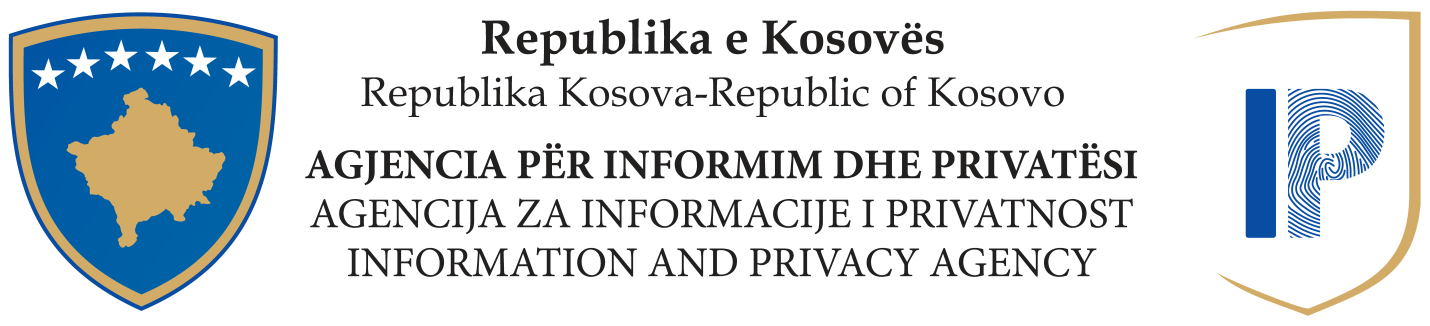 UDHËZUES Zhvillimi i Testit të Dëmit dhe Interesit Publik [me rastin e kufizimit apo refuzimit të kërkesës për qasje në dokumente publike]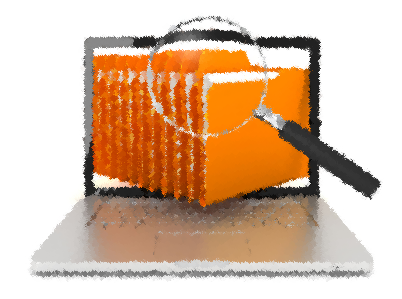 Janar 2021 LISTA E SHKURTESAVEHYRJELigji për Qasje në Dokumentet Publike e përcakton Agjencinë si organ të shkallës së dytë për ankesat që paraqiten ndaj veprimeve ose mosveprimeve të institucioneve publike që t’ua kufizojnë ose refuzojnë qasjen në dokumentet publike personave që e kanë kërkuar qasjen e tillë. Nevoja për këtë udhëzues rrjedh nga domosdoshmëria që kufizimet, përkatësisht refuzimet për qasjen në dokumentet publike të jenë në pajtueshmëri me parimin e proporcionalitetit, sikurse që përcaktohet në Ligjin Nr.05/L-031 për Procedurën e Përgjithshme Administrative. Ky dokument ka karakter udhëzues dhe qëllimi i tij është që të i ndihmojë zyrtarët përgjegjës (zyrtarët kryesorë administrativë të institucioneve publike) me rastin shqyrtimit të një kërkese për qasje në dokumente publike, para se të vendosin për kufizimin ose refuzimin e qasjes, sikurse që është kërkuar.Qëllimi i këtij dokumenti udhëzues është që të i ndihmojë institucionet publike në trajtimin dhe vendosjen e kërkesave për qasje në dokumente publike sikurse që përcaktohet me Ligjin për Qasjen në Dokumentet Publike, pëmes zhvillimit të testit të dëmit dhe interesit publik, test ky, i cili, rregullohet në hollësi me ketë udhëzues. Ky udhëzues bëhet për herë të parë në Kosovë për këtë qëllim, prandaj, ky udhëzues përmbanë detaje dhe shembuj të mjaftueshëm praktikë që të ua mundësojë institucioneve të bëjnë testin e paraparë me këtë udhëzues, para se të ua kufizojnë ose refuzojnë qasjen në një dokument publik personave që kanë parashtruar kërkesë për informacionin e tillë.  Ankesat për kufizim ose refuzim të qasjes mund të parashtrohen tek Agjencia për Informim dhe Privatësi (në tekstin e mëtejmë: Agjencia), e cila vepron si shkallë e dytë ndaj ankesave të tilla. Agjencia është agjenci e pavarur, përgjegjëse për mbikëqyrjen e zbatimit të legjislacionit për qasje në dokumente publike dhe mbrojtje të të dhënave personale, me qëllim që të mbrohen të drejtat dhe liritë themelore të personave fizikë, në lidhje me përpunimin e të dhënave personale, si dhe garantimin e qasjes në dokumente publike për personat fizikë dhe juridikë. Kompetencat materiale të Agjencisë janë të përcaktuara me Ligjin Nr.06/L-082 për Mbrojtjen e të Dhënave Personale dhe Ligjin Nr.06/L-081 për Qasjen në Dokumentet Publike.Peshimi i interesit publik, me rastin e publikimit të një dokumenti publik, është relativ dhe varet nga konteksti kohor i paraqitjes së kërkesës për qasje, prandaj për të njëjtin dokument mund të kemi vendime të ndryshme, në kohë të ndryshme. Testi i dëmit dhe interesit publik duhet të bëhet para se të merret vendimi mbi kërkesën për qasje në dokumentin publik, me ç’rast përcaktohet nëse interesat e mbrojtura me ligj mbisundojnë interesin publik.Ligji për Qasjen në Dokumentet Publike i lejon qasje në dokumente publike secilit person fizik dhe juridik, pa iu nënshtruar ndonjë diskriminimi. Sidoqoftë, ligji, në Kapitullin V, e parasheh edhe bazën e lejueshme për kufizim ose refuzim të qasjes në dokumente publike si dhe rastet kur gjithnjë lejohet qasja në to. Testi bëhet vetëm për rastet kur ligji e lejon kufizimin ose refuzimin e qasjes, ndërsa është i panevojshëm të bëhet për rastet kur gjithnjë lejohet qasja në bazë të kërkesës. Në mënyrë që institucioni publik të rrisë besueshmërinë e qytetarëve, duhet që domosdo ta arsyetojë mirë refuzimin ose kufizimin e qasjes, duke i paraqitur në arsyetim për kufizim ose refuzim të qasjes edhe argumentet në dobi të qasjes dhe ato kundër, në mënyrë që secili vendim për kufizim ose refuzim të qasjes të jetë peshuar mirë përmes testit që e parasheh ky udhëzues. Për më tepër, në arsyetim, duhet të i përmendë edhe alternativat e shqyrtuara për t’ia mundësuar qasjen palës, sikurse që përmenden në Kapitullin 5 të këtij udhëzuesi.Mes tjerash, në ‘Aneksin 1’ të këtij udhëzuesi janë të paraqitur edhe hapat që zyrtari përgjegjës duhet ndjekur për përcaktimin e interesit publik, ndërsa në ‘Ankesin 2’ është paraqitur diagrami për peshimin e interesit publik dhe nevojës për ta ruajtuar informacionin e kërkuar (ilustrim).RASTET KUR PËRJASHTOHET ZBATIMI I TESTITLigji për Qasje në Dokumente Publike, në paragrafin 3 të nenit 17, i ka përcaktuar rastet kur gjithmonë lejohet qasja në dokumente publike. Këto raste janë si në vijim:1. dokumenti publik i kërkuar ka të bëjë me shpenzimet e parasë publike; 2. dokumenti publik lidhet me zbatimin e funksioneve publike ose marrëdhëniet e punësimit të zyrtarëve publikë, përveç në rastet kur ka të dhëna personale të mbrojtura apo kur saktësohet ndryshe në ligjet përkatëse; 3. dokumenti publik i kërkuar ka të bëjë me mjedisin, mbeturinat, substanca të rrezikshme ose informata të raporteve të sigurisë në mjedis, ashtu si janë të parapara me ligjin përkatës për mbrojtjen e mjedisit.Megjithatë, nëse vetëm një pjesë e dokumenteve publike të kërkuara mbulohet me ndonjë prej përjashtimeve për qasje të përcaktuar me paragrafin 2 të nenit 17, pjesët e mbetura të dokumentit publik bëhen publike, të cilat janë të paraqitura në kapitullin vijues.   Rastet kur mund të përjashtohet qasja në dokumente publike për shkak të paqartësisë në kërkesën për qasjeSipas, paragrafit 5 të nenit 17 të Ligjit për Qasje në Dokumentet Publike, institucioni publik, të cilit i është drejtuar kërkesa për qasje në dokumentet publike, mund ta refuzojë ofrimin e qasjes nëse: 1. pa marrë parasysh ndihmën nga institucioni publik, kërkesa mbetet tejet e paqartë për të mundësuar identifikimin e dokumentit; dhe 2. nëse janë plotësuar kushtet dhe kërkesat nga paragrafët 2 dhe 4 të nenit 17, të cilat janë të paraqitura në kapitullin vijues. Në rastet kur kërkesa për qasje në dokument publik është e paqartë për të mundësuar identifikimin e dokumentit, organi publik të cilit i është drejtuar kërkesa për qasje, duhet ta informojë dhe t’i ndihmojë palës që t’i realizojë të drejtat e saj të garantuara me ligj dhe të mos lejojë që mosdija e palës të bëhet shkaktar për mosrealizimin e qasjes në dokumentin përkatës. Organi publik duhet ta njoftojë edhe për të drejtën, sipas Ligjit për Qasjen në Dokumentet Publike, si dhe për pasojat e veprimeve ose mosveprimeve të saj.Organi publik që zhvillon procedurën administrative, siguron që mosdija e palës të mos e përkeqësojë mbrojtjen e të drejtave dhe interesave juridike, të cilat pala i gëzon sipas ligjit. Organi publik, në veçanti, e informon palën për të drejtat dhe detyrimet e saj në procedurën administrative, si dhe për pasojat juridike të veprimeve a mosveprimeve të saj gjatë kësaj procedure. Organi publik, të cilit i është kërkuar qasja në dokumentin përkatës publik, duhet që gjatë gjithë procesit të i ofrojë ndihmën e tillë palës. Po ashtu, organi duhet të kujdeset që informacioni që i jepet palës, në aspektin e parashtrimit të kërkesës, të jetë i saktë, i qartë dhe i kuptueshëm për mënyrën si e paraqet kërkesën, kërkesat ligjore dhe çdo formalitet tjetër të kërkuar sipas ligjit, afatin kohor si dhe mjetin juridik, nëse i kufizohet ose refuzohet qasja në dokumentin publik, sikurse që e ka kërkuar pala.Detyrimi i organit publik për të dhënë informacion dhe ndihmë aktive, sipas këtij udhëzuesi, konsiston në dhënien e informacionit të përgjithshëm, në mënyrën se si zakonisht interpretohen dhe zbatohen dispozitat mbi informatat e parapara. Nëse pala edhe përkundër udhëzimeve të qarta të institucionit publik për ta qartësuar kërkesën se për cilin dokument publik kërkohet qasje, nuk e parashtron kërkesën e qartë në të cilën identifikohet dokumenti publik për të cilin kërkohet qasja, institucioni publik e refuzon kërkesën e palës për qasje.RASTET KUR MUND TË PËRJASHTOHET QASJA NË DOKUMENTET PUBLIKELigji për Qasje në Dokumentet Publike garanton të drejtën e secilit kërkues për qasje në dokumente publike dhe e ndalon institucionin publik që të refuzojë qasjen në dokumente publike pa e bërë paraprakisht një test të dëmit dhe interesit publik për qasje në dokumentin përkatës publik, në mënyrë që të dëshmojë që dëmi i shkaktuar i interesit të mbrojtur e mbisundon interesin publik për qasje në dokumentin publik përkatës. Kufizimi i të drejtës për qasje në dokumente publike duhet të ushtrohet në përputhje me parimin e proporcionalitetit sipas Ligjit për Procedurën e Përgjithshme Administrative dhe në përputhje me nenin 17 të Ligjit për Qasje në Dokumente Publike dhe vetëm për qëllime të mbrojtjes së: 1. jetës, shëndetit dhe të sigurisë publike; 2. sigurisë shtetërore, mbrojtjes dhe të marrëdhënieve ndërkombëtare; 3. parandalimit, hetimit dhe ndjekjes së veprave penale në rastet kur publikimi i dokumenteve publike mund të dëmtojë procesin e hetimit; 4. hetimet disiplinore, në rastet kur publikimi i dokumenteve publike mund të dëmtojë procedurën diciplinore; 5. inspektimit, kontrollimit dhe mbikëqyrjes nga institucionet publike në rastet kur trajtojnë informacion të klasifikuar; 6. të drejtës për privatësi dhe të drejtës së fshirjes (‘E drejta për t’u harruar’); 7. konfidencialitetit komercial, siç janë: sekretet e biznesit, sekretet profesionale apo të kompanisë;8. dokumenteve për të cilat institucioni publik apo palët e treta gëzojnë të drejtat e pronësisë intelektuale;9. politikave ekonomike, monetare dhe këmbimore të shtetit; 10. konfidencialitet statistikor; 11. barazisë së palëve në procedura gjyqësore dhe administrimin efikas të drejtësisë; dhe 12. diskutimeve brenda apo ndërmjet institucioneve publike lidhur me shqyrtimin e ndonjë çështjeje, e cila përbën dokument të klasifikuar.Nëse vetëm një pjesë e dokumenteve publike të kërkuara mbulohet me ndonjë prej këtyre përjashtimeve, pjesët e mbetura të dokumentit ose bëhen publike ose i jepet palës qasja e kërkuar.Zhvillimi i testit të dëmit dhe interesit publik për të përcaktuar nëse dëmi i shkaktuar i interesit të mbrojtur mbisundon interesin e publikut me ofrimin e qasjes në atë dokument publikInstitucioni publik që e pranon një kërkesë për qasje në dokumente publike, duhet që ta trajtojë kërkesën e tillë dhe të vendosë për kërkesën e pranuar brenda afateve të përcaktuara në nenin 12 të Ligjit për Qasje në Dokumentet Publike. Nëse palës i lejohet qasja e plotë në dokumentin apo dokumentet publike, atëherë, institucioni publik, nuk ka nevojë të bëjë testin e dëmit dhe të interesit publik.Sidoqoftë, nëse me vendimin e tij, institucioni publik e kufizon ose refuzon qasjen në dokumentin publik të kërkuar, atëherë, para marrjes së vendimit të tillë, duhet të bëhet testi i dëmit dhe interesit publik, sipas këtij udhëzuesi, nga zyrtari përgjegjës në institucionin publik, të cilit i është kërkuar qasja në dokumentin publik.Si të identifikohet interesi publik, i cili mund të dëmtohet nga ofrimi i qasjes eventuale në dokumentin publik?Trajtimi dhe vendimarrja për kërkesën për qasje në një dokument publik mund të jetë detyrë e vështirë. Normalisht që edhe niveli i ndërlikueshmërisë dallon, p.sh. nëse kemi të bëjmë me dokument të klasifikuar, atëherë është më e lehtë që të kufizohet ose refuzohet qasja, varësisht nga niveli dhe vëllimi i klasifikimit të dokumentit përkatës. Ndërsa, sa i përket rasteve tjera të përcaktuara me ligj se kur mund të kufizohet ose refuzohet qasja, detyra e zyrtarit do të jetë më e vështirë. Ky udhëzues e ndihmon zyrtarin përgjegjës që përmes premisave të paraqitura në këtë udhëzues, të mund të përcaktojë nëse kufizimi ose refuzimi i qasjes është i lejueshëm në bazë të ligjit. Zyrtari përgjegjës, para se të vijë në një përfundim të tillë për ta kufizuar ose refuzuar qasjen në një dokument, duhet të ketë parasysh qëllimin e kërkesës së tillë si dhe natyrën dhe përmbajtjen e informacionit në dokumentin përkatës. Çka është “interesi publik”?Interesi publik, kryesisht, është i barabartë me konceptin e të mirës publike dhe si i tillë përfshinë një tërësi të gjerë të parimeve dhe vlerave të ndërlidhura me të mirën publike apo atë se çfarë është në interes të shoqërisë. Në rastet e një koncepti kaq të gjerë sikurse që është interesi publik, duhet të merret parasysh edhe rreziku që zyrtari përgjegjës mund të jetë subjektiv në raste të caktuara. Prandaj, praktika në shkallën e dytë si dhe praktika gjyqësore do të kenë rëndësi të jashtëzakonshme për të krijuar një uniformitet për aq sa është e mundshme në rastet e vlerësimit së çfarë është interes publik. Në një rast gjyqësor, Gjykata e Lartë në Zelandën e Re, përkitazi me këtë kishte theksuar: “ [...] është e nevojshme të tërhiqet vëmendja për dallimin midis çështjeve të cilat i përkasin interesit publik, në kuptimin e të qenit shqetësim legjitim  për publikun dhe çështjeve që, në nivelin njerëzor,  janë interesante për publikun – pra midis asaj që është interesante për ta publikuar dhe asaj që është në interesin publik të bëhet e ditur”.Termi ‘interes publik’ nuk nënkupton domosdoshmërisht prekjen e interesave të çdo qytetari me rastin e ofrimit të qasjes në një dokument të caktuar publik. Përmes këtij termi duhet të nënkuptohet se interes publik është ai që është paraparë me ligj për të mirën e përgjithshme, jo ai që mund të mendohet apo besohet në aspektin moral nga individi. Veç kësaj, interesi publik është koncept i gjerë dhe mjaftueshëm fleksibil për t’iu përgjigjur fakteve dhe rrethanave të cilitdo rast specifik.  Si të bëhet testi para vendimarrjes për ofrim, kufizim ose refuzim të qasjes në një dokument publik?
Zyrtari përgjegjës për kërkesën përkatëse për ofrimin e qasjes në dokumentin publik, duhet të veprojë si në vijim:1. Identifikon rastin kur mund të kufizohet ose refuzohet qasja në dokumentin e kërkuar, sikurse që përcaktohet me ligj; 2. Identifikon elementet, të cilat janë në favor të interesit publik, për zbulim të informacionit të kërkuar; dhe3. Vlerëson peshën relative të këtyre interesave konkurruese mes vete dhe të vendosë nëse interesi publik për zbulim apo dhënien e qasjes e tejkalon nevojën e ruajtjes së informacionit të tillë.Si të identifikohen elementet e interesit publik në favor të ofrimit të qasjes?Për ta kryer këtë detyrë, zyrtari përgjegjës duhet të ketë parasysh qëllimin e kërkesës së tillë, si dhe natyrën dhe përmbajtjen e informacionit në dokumentin përkatës. Sa i përket përmbajtjes së dokumentit, zyrtari përgjegjës duhet ta lexojë dhe shqyrtojë me kujdes informacionin që kërkohet. Kjo është e domosdoshme në çdo rast, në mënyrë që të përcaktohet nëse zbatohen arsyet e kufizimit ose refuzimit të qasjes. Po ashtu, që të kuptojë nëse përmbajtja e informacionit është e tillë që, nëse publikohet ose nëse ofrohet qasja për të, do ta promovonte interesin publik, zyrtari përgjegjës duhet ta ketë parasysh kontekstin kohor, transparencën, llogaridhënien e administratës publike, administrimin e drejtësisë, shëndetin, sigurinë dhe mjedisin. Konteksti Kohor Zyrtari përgjegjës, gjatë zhvillimit të testit duhet të i marrë parasysh rrethanat e kontekstit kohor në cilën e trajton kërkesën për qasje në dokumentin publik përkatës. Në kohë të ndryshme, për të njëjtin dokument, mund të ofrohet ose kufizohet/refuzohet qasja. Prandaj, është kritike që konteksti kohor i paraqitjes së kërkesës për qasje dhe trajtimi i saj të merret parasysh gjatë testit, para së të kufizohet apo refuzohet qasja. Nëse për shembull, ekziston një dokument operativ i Policisë së Kosovës për shkatërrimin e një rrjeti të shitjes së substancave narkotike, qasja në dokumentin e tillë duhet të refuzohet derisa plani është në zhvillim e sipër dhe se qasja në të do ta kompromentonte punën e policisë në shkatërrimin e rrjetit të tillë, mirëpo, pas kryrjes së operacioneve të Policisë dhe pasi të mos ekzistojë më rreziku për komprementimin e operacionit të tillë, atëherë qasja mund të i jepet palës sikurse që e ka kërkuar.    TransparencaTransparenca është një nga elementet me të rëndësishme për çdo qeverisje të mirë, prandaj, si e tillë ajo duhet të kërkohet dhe inkurajohet në vazhdimësi për ta mbrojtur interesin te përgjithshëm. Përpos promovimit të qeverisjes së mirë, transparenca nxit edhe menaxhim më të mirë të parasë publike. Pos tjerash, transparenca kontribuon në rritjen e nivelit të besueshmërisë së qytetarëve në institucionet publike. Shembuj praktikë që ndërlidhen me transparencën në rastin konkret mund të paraqiten mjaft shpesh. Mund të ndodh që pas pranimit të një kërkese për qasje në një dokument publik, institucioni publik e vëren se nuk bazë dhe arsye për kufizim ose refuzim të qasjes, atëherë zyrtari përgjegjës pos dhënies së qasjes palës në dokumentin gjegjës, ai/ajo duhet që dokumentin e tillë ta vë në dispozicion për tërë publikun në faqen zyrtare të institucionit apo edhe përmes formave tjera të komunikimit me publikun. Llogaridhënia e Administratës PublikeLlogaridhënia, për veprimet ose mosveprimet, është shumë e rëndësishme, si për nivelin politik në krye të institucioneve gjegjëse, ashtu edhe për shërbimin publik. Në këtë kontekst, llogaridhënia nënkupton që krerët e institucioneve, qofshin ata politikë ose pjesë e shërbimit publik, duhet të mbahen përgjegjës për mënyrën se si ata marrin vendime dhe i ushtrojnë përgjegjësitë e tyre, përfshirë edhe mënyrën se si e shpenzojnë paranë publike. Shembull praktik mund të jetë ndonjë kontratë e institucionit publik për kryerjen e shërbimeve apo blerjen e mallrave të caktuara me ndonjë kontraktor privat. Nëse për informacionin në dokumentin apo kontratën gjegjëse nuk ekziston ndonjë nga shkaqet e përcaktuar me ligj për të ia kufizuar apo refuzuar qasjen palës, atëherë, palës domodoshmërisht duhet të jepet qasja e kërkuar, duke promovuar kësisoji edhe llogaridhënien e administratës publike ndaj qytetarëve në kuptim të ushtrimit të tyre funksioneve publike.Shëndeti, Siguria dhe MjedisiShëndeti, siguria dhe mjedisi janë shqetësim për secilin qytetar dhe gjithënjë futen në kuadër të interesit të përgjithshëm për ta mbajtur publikun të informuar në mënyrë adekuate për rreziqet për këto vlera publike si dhe për masat apo veprimet që ndërmerren për t’i mbrojtur apo promovuar ato. Pa dyshim se institucionet publike do të pranojnë dhe kërkesa për qasje në dokumente që ndërlidhen me shëndetin, sigurinë apo mjedisin. Si shembull, nëse dokumenti përkatës për të cilin kërkohet qasja, përmban informacion të vlefshëm për mbrojtjen e pyjeve nga zjarri, në këtë rast, zyrtari përgjegjës duhet ta ketë parasysh rëndësinë e këtij informacioni dhe duhet që palës të i sigurojë qasjen në dokumentin e tillë. Administrimi i DrejtësisëEdhe administrimi i drejtësisë është në interesin e përgjithshëm. Ai ka të bëjë me funksionimin e duhur dhe efikas të sistemit të drejtësisë dhe parimet e rëndësishme që e mbështesin këtë sistem, përfshirë qasjen në drejtësi. Sistemi i drejtësisë përfshinë të drejtën civile dhe atë penale, por mund të i përfshijë edhe procedurat e veçanta administrative. Normalisht, qasja mund të refuzohet për secilin nga këto elemente, si më lart, nëse kemi të bëjmë me rastet kur mund të kufizohet ose refuzohet qasja, sikurse që përcaktohet me ligj, mirëpo vetëm pas kryerjes së testit.Faktorët e parëndësishëm me rastin e ofrimit të qasjes së kërkuar në dokumentet publike Zyrtari përgjegjës, me rastin e vlerësimit nëse duhet ofruar qasja në dokumentin publik të kërkuar apo nëse duhet zhvilluar testi i dëmit dhe interesit publik, nuk ka nevojë që në asnjë rrethanë të marrë parasysh elementet e mëposhtme: Informacioni i tillë do ta vinte në pozitë të palakmueshme institucionin përkatës apo institucionet publike;b)    Informacioni është i natyrës teknike ose mund të jetë i vështirë për t’u kuptuar;c) Ka gjasa që informacioni të shihet jashtë kontekstit, të keqkuptohet ose keqinterpretohet, dhed)  Ekziston mundësia që publikimi i informacionit të tillë të shkaktojë ngatërresë ose debat të panevojshëm.Kur një institucion shqetësohet se informacioni mund të keqkuptohet, institucioni gjithmonë e ka mundësinë që të ofrojë sqarime qoftë për publikun, qoftë për palët e interesuara për ta vendosur atë që është kërkuar në kontekstin konkret dhe për të ndihmuar kërkuesin ta kuptojë dhe interpretojë informacionin e dhënë sipas kërkesës për qasje në të.Shqyrtimi i mënyrave alternative për të arritur ekuilibrin e drejtë me rastin e kufizimit ose refuzimit të qasjes në dokumente publikeNëse pas kryerjes së testit, sipas këtij udhëzuesi, zyrtari përgjegjës vendosë se ka bazë ligjore, e cila e lejon kufizimin ose refuzimin e qasjes në dokumentin e kërkuar, ai/ajo duhet të bëjë përpjekje për të shikuar nëse ka alternativa tjera për të i dhënë kërkuesit dokumentin e kërkuar.Zyrtari përgjegjës duhet që gjithnjë ta ketë parasysh nëse ka ndonjë mënyrë alternative për të arritur ekuilibrin e duhur midis arsyeve për t’ia ofruar qasjen kërkuesit apo për t’ia kufizuar ose refuzuar qasjen e kërkuar. Një ekuilibrim të tillë, ai/ajo mund të e bëjë në njërën nga këto mënyra: duke e redaktuar (anonimizuar apo pseudonimizuar) pjesën e dokumentit, për të cilin ekziston bazë ligjore për ta kufizuar ose refuzuar qasjen; duke ofruar qasje në pjesë ose përmbledhje të caktuara të dokumentit të kërkuar, p.sh. të gjeturat dhe rekomandimet e dokumentit të kërkuar; duke ofruar qasje në ndonjë mënyrë tjetër nga ajo që është këkuar, nëse kjo është e mundshme; duke dhënë sqarime verbale në takime të drejtëpërdrejta, në mënyrë që të minimizojë dëmin, nëse do të i’a ofronte qasjen kërkuesit në dokumentin e kërkuar dhe duke i ofruar qasje një pale të tretë, si p.sh. naj avokatit, noterit, apo profesioneve tjera që janë objekt i rregullimit me kode etike të veçanta profesionale. Aneksi 1 – Hapat që duhen ndjekur për përcaktimin e interesit publikAneksi 2 – Diagrami për peshimin e interesit publik dhe nevojës për ta ruajtuar informacionin e kërkuar (ilustrim)AIPAgjencia për Informim dhe Privatësi LQDPLigji për Qasje në Dokumentet Publike LMDHPLigji për Mbrojtjen e të Dhënave PersonaleLPPALigji për Proceduren e Përgjithshme AdministrativeIPInteresi Publik1. Parimi i disponueshmërisë së dokumentitZyrtari përgjegjës gjithmonë duhet që të fillojë nga ky parim. Dokumenti zyrtar duhet të i vihet në dispozicion kërkuesit, përpos rasteve kur ligji e lejon kufizimin ose refuzimin e qasjes në dokumentin e tillë. Zyrtari përgjegjës gjithmonë duhet që të fillojë nga ky parim. Dokumenti zyrtar duhet të i vihet në dispozicion kërkuesit, përpos rasteve kur ligji e lejon kufizimin ose refuzimin e qasjes në dokumentin e tillë. 2. Identifikimi i bazave për kufizim ose refuzim të qasjes Zyrtari përgjegjës duhet ta shoh nëse ndonjëra nga bazat e ligjit për lejimin e kufizimit ose refuzimit të qasjes mund të zbatohet për dokumentin konkret të kërkuarZyrtari përgjegjës duhet ta shoh nëse ndonjëra nga bazat e ligjit për lejimin e kufizimit ose refuzimit të qasjes mund të zbatohet për dokumentin konkret të kërkuar3. Identifikimi i interesit publik me rastin e ofrimit të qasjes ndaj dokumentit të kërkuarZyrtari përgjegjës duhet që të kuptojë nëse përmbajtja e dokumentit është e tillë që nëse publikohet ose nëse jipet qasja për të do ta promovonte interesin publik. Mes tjetash, zyrtari përgjegjës duhet ta ketë parasysh kontekstin kohor kur parashtrohet kërkesa për qasje transparencën, llogaridhënien e administratës publike, shëndetin, sigurinë dhe mjedisin si dhe administrimin e drejtësisë.Zyrtari përgjegjës duhet që të kuptojë nëse përmbajtja e dokumentit është e tillë që nëse publikohet ose nëse jipet qasja për të do ta promovonte interesin publik. Mes tjetash, zyrtari përgjegjës duhet ta ketë parasysh kontekstin kohor kur parashtrohet kërkesa për qasje transparencën, llogaridhënien e administratës publike, shëndetin, sigurinë dhe mjedisin si dhe administrimin e drejtësisë.4. Vlerësimi i peshës relative të interesave konkuruese mes veti  (lejimit të qasjes ose kufizimit/refuzimit të saj)Zyrtari përgjegjës duhet të bëjë balancimin apo ekuilibrimin mes interesave për të ia dhënë qasjen kërkuesit ose për të ia kufizuar ose refuzuar qasjen e tillë në mënyrën si vijon:Nëse interesi publik për ofrimin e qasjes e tejkalon nevojën për të kufizuar ose refuzuar qasjen, atëherë qasja duhet t’i jepet kërkuesit;Nëse interesi publik për ofrimin e qasjes nuk e tejkalon nevojën për të kufizuar ose refuzuar qasjen, atëherë kërkesa për qasje mund të kufizohet ose refuzohet; dheNëse vlerësimet konkurruese mes vete janë të balancuara në mënyrë të barabartë, qasja mund të kufizohet ose refuzohet. Kjo, sepse interesi publik për ofrimin e qasjes duhet të tejkalojë nevojën për ta kufizuar ose refuzuar qasjen e kërkuar.Zyrtari përgjegjës duhet të bëjë balancimin apo ekuilibrimin mes interesave për të ia dhënë qasjen kërkuesit ose për të ia kufizuar ose refuzuar qasjen e tillë në mënyrën si vijon:Nëse interesi publik për ofrimin e qasjes e tejkalon nevojën për të kufizuar ose refuzuar qasjen, atëherë qasja duhet t’i jepet kërkuesit;Nëse interesi publik për ofrimin e qasjes nuk e tejkalon nevojën për të kufizuar ose refuzuar qasjen, atëherë kërkesa për qasje mund të kufizohet ose refuzohet; dheNëse vlerësimet konkurruese mes vete janë të balancuara në mënyrë të barabartë, qasja mund të kufizohet ose refuzohet. Kjo, sepse interesi publik për ofrimin e qasjes duhet të tejkalojë nevojën për ta kufizuar ose refuzuar qasjen e kërkuar.5. Shqyrto mënyra tjera për të arritur ekuilibrin e drejtëZyrtari përgjegjës duhet që gjithnjë ta ketë parasysh se a ka ndonjë mënyrë alternative për të arritur ekuilibrin e duhur midis arsyeve për të ia ofruar qasjen kërkuesit apo për të ia kufizuar ose refuzuar qasjen e kërkuar. Një ekulilibrim të tillë mund të e bëjë duke e redaktuar pjesën e informacionit për të cilin ekziston bazë ligjore për ta kufizuar ose refuzuar qasjen; dhënies së qasjes në pjesë ose përmbledhje të caktuar të dokumentit të kërkuar, p.sh. të gjeturat dhe rekomandimet e një dokumenti; të ofrojë qasje në ndonjë mënyrë tjetër nga ajo që është këkuar nëse kjo është mundshme; të japë sqarime verbale në takime të drejtpërdrejta në mënyrë që të minimizojë dëmin, nëse do të i’a jepte qasjen kërkuesit në dokumentin e kërkuar; të ia japë qasjen një pale të tretë si p.sh. ndonjë avokatit, noterit, apo zyrtarëve tjerë që janë objekt i rregullimit me kode etike të veçanta profesionale;  6. Vendosja për kërkesën për qasjeNëse zyrtari përgjegjës vlerëson së palës mund të i jepet qasja e plotë e kërkuar, atëherë nuk ka nevojë të kryejë testin ose të bëjë arsyetimin. Nëse qasja i kufizohet ose refuzohet kërkuesit, atëherë, zyrtari përgjegjës duhet ta bëjë testin sipas këtij udhëzuesi, ndërsa në arsyetimin e aktit administrativ duhet të spjegojë arsyet e kufizimit ose refuzimit të qasjes si dhe të i përmendë alternativat e shqyrtuara për i’a mundësuar qasjen palës, sikurse që përmenden në pikën 5 të këtij aneksi.Nëse interesi publik, me rastin e ofrimit të qasjes, peshon më shumë se nevoja për të mos e ofruar qasjen e kërkuar, qasja duhet të i jepet kërkuesit[Nevoja për të ruajtur informacionin (p.sh. shëndeti)    Interesi publik] = lejone qasjen 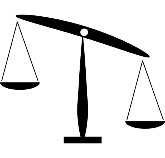 Nëse interesi publik me rastin e dhënies së qasjes nuk peshon më tepër se nevoja ruajtur informacionin e kërkuar, informacioni mund të ruhet[Nevoja për të ruajtur informacionin (p.sh. siguria)  Interesi publik] = kufizo-/refuzo qasjen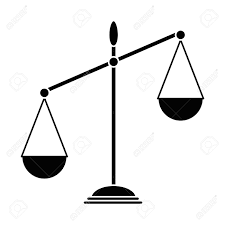 Nëse nevoja për të ruajtur informacionin e kërkuar dhe interesin publik peshojnë në mënyrë të barabartë, informacioni mund të ruhet sepse interesi publik duhet të peshojë më tepër se nevoja për të ruajtur informacionin, për të bërë të mundur që palës të i jepet qasja e kërkuar.[Nevoja për të ruajtur informacionin (p.sh. siguria) Interesi publik] = kufizo ose refuzo qasjen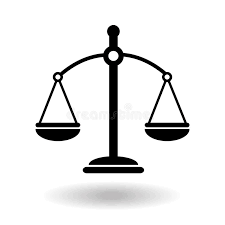 